УКРАЇНА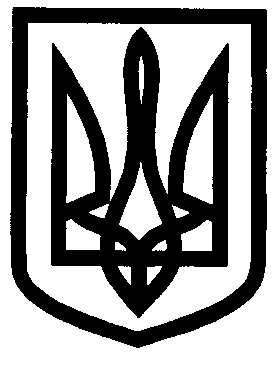 ХАРКІВСЬКА ОБЛАСТЬІЗЮМСЬКА ЗАГАЛЬНООСВІТНЯ ШКОЛА І – ІІІ СТУПЕНІВ №12ІЗЮМСЬКОЇ МІСЬКОЇ РАДИ ХАРКІВСЬКОЇ ОБЛАСТІНАКАЗ26.08.2020											 № 75-гПро організацію роботи з охорони праці в Ізюмській загальноосвітній школі І-ІІІ ступенів №12у 2020/2021 навчальному роціНа виконання законів України «Про охорону праці», «Про освіту», згідно з Положенням про організацію роботи праці учасників освітнього процесу в установах і закладах освіти. затвердженого наказом Міністерства освіти і науки України від 26.12.2017 за №1669 та з метою вдосконалення роботи з охорони праці, безпеки життєдіяльності, попередження нещасних випадків у закладі  НАКАЗУЮ:1. Службі охорони праці Ізюмської загальноосвітньої школи І-ІІІ ступенів №12:1.1. Здійснювати керівництво організацією роботи з охорони праці закладі.                                                                                         Упродовж 2020/2021 навчального року1.2. Забезпечити виконання нормативно-правових актів з охорони праці в закладі та відповідних приписів органів державного нагляду з охорони праці.                                                                                         Упродовж 2020/2021 навчального року1.3. Надавати необхідну допомогу щодо створення безпечних умов проведення освітнього процесу в закладі; на нарадах систематично заслуховувати відповідального за організацію роботи з ОП про стан роботи з охорони праці.                                                                                         Упродовж 2020/2021 навчального року                                                                                                  1.4. Тимчасово призупиняти або забороняти освітній процес у закладі в небезпечних для життя і здоров’я умовах; притягати до адміністративної відповідальності осіб, які порушують трудове законодавство, правила і норми з охорони праці.                                                                                                                                За необхідністю                              1.5. Здійснювати навчання та перевірку знань з охорони працівників згідно з Положенням про порядок проведення навчання і перевірки з питань охорони праці в закладах, установах, організаціях, підприємствах, підпорядкованих МОН України (наказ МОН України від 18.04.2006 № 304 зі змінами).                                                                                         Упродовж 2020/2021 навчального року1.6. Забезпечувати роботу закладу з ОП відповідно до законодавчих та нормативно-правових актів з охорони праці.                                                                                         Упродовж 2020/2021 навчального року1.7. Здійснювати постійний контроль та проводити заходи щодо профілактики травматизму, інструктажів з охорони праці.                                                                                          Упродовж 2020/2021 навчального року1.8. Систематично розглядати на засіданнях методичної ради, на нарадах при директорові звіти відповідального за організацію з ОП про стан охорони праці.                                                                                         Упродовж 2020/2021 навчального року1.9. Терміново повідомляти до управління  освіти Ізюмської міської ради Харківської області (протягом 1 години) про кожний нещасний випадок, який трапився з учасником освітнього процесу.                                                                                                                                            Постійно                              1.10. Організовувати розслідування і облік нещасних випадків та випадків із смертельним наслідком, пов’язаних з освітнім процесом, проводити аналіз їх причин та вживати заходів з їх попередження.                                                                                                                                За необхідністю                              2. Відповідальному за організацію роботи з охорони праці Бугай Л.І.:2.1. Створити безпечні умови освітнього процесу згідно з чинним законодавством.                                                                                         Упродовж 2020/2021 навчального року2.2. Організувати у закладі згідно із законодавством роботу служби охорони праці та призначити у підрозділах відповідальних за організацію роботи з охорони праці, безпеки життєдіяльності та визначити їх функціональні обов’язки.                                                                                         Упродовж 2020/2021 навчального року2.3. Призначити наказом осіб, відповідальних за стан охорони праці в навчальних кабінетах, майстернях, спортзалах тощо.                                                                                      На початку  2020/2021 навчального року2.4. Ужити заходів щодо приведення інженерно-технічних комунікацій, устаткування, обладнання у відповідність до чинних стандартів, правил, норм з охорони праці.                                                                                         Упродовж 2020/2021 навчального року2.5. При укладанні колективного договору передбачити розділ з охорони праці, забезпечити його виконання.							   На початку  2020/2021 навчального року2.6. Організувати роботу комісії з перевірки готовності закладу освіти до нового навчального року та до роботи в осінньо-зимовий період.                                                                                     На початку  2020/2021 навчального року                                                                       2.7. Забезпечити виконання законодавчих, нормативних актів, наказів, рішень, розпоряджень, інструктивних матеріалів з питань охорони праці, безпеки життєдіяльності Міністерства освіти і науки України, розпоряджень Державної служби України з надзвичайних ситуацій, Департаменту освіти і науки Харківської ОДА.											         Постійно2.8. Розглядати питання дотримання правил охорони праці, безпеки життєдіяльності на педрадах, зборах трудового колективу, проводити звітування з питань профілактики травматизму, виконання заходів розділу з охорони праці колективного договору.                                                                                        Упродовж 2020/2021 навчального року2.9. Організувати профілактичну роботу щодо попередження травматизму серед учасників освітнього процесу.                                                                                         Упродовж 2020/2021 навчального року2.10. Організувати роботу з розробки програм вступного інструктажу та забезпечити проведення всіх видів інструктажів з охорони праці відповідно до наказу Державного комітету України з нагляду за охороною праці від 26.1.2005 №15 «Типове положення про порядок проведення навчання і перевірки знань з питань охорони праці та «Положення про організацію роботи з охорони праці учасників навчально-виховного процесу в установах і в навчальних закладах».					      На початку та упродовж 2020/2021 навчального року2.11. Організувати роботу щодо розроблення та періодичного перегляду інструкцій з охорони праці для працівників відповідно до ДНАОП 0.00-4.15-98 «Положення про розробку інструкцій з охорони праці» (в редакції від 01.09.2017), інструкцій з безпеки життєдіяльності для здобувачів освіти відповідно до  «Положення про організацію роботи праці учасників освітнього процесу в установах і закладах освіти», затвердженого наказом Міністерства освіти і науки України від 26.12.2017 за №1669, здійснювати перегляд інструкцій один раз на 5 років (інструкції у кабінетах підвищеного ризику, з пожежної безпеки та для професій підвищеної небезпеки переглядаються один раз на 3 роки).2.12. Забезпечити виконання організаційно-технічних заходів, упровадження державної системи стандартів безпеки праці, проведення атестації робочих місць за умовами праці.2.13. Терміново повідомляти службу охорони праці управління освіти (протягом 1 години) про кожний нещасний випадок. який трапився з працівником під час навчально-виховного процесу, та вживати усіх необхідних заходів щодо усунення причин, що призвели до нещасного випадку.											          Постійно2.14. Організовувати розслідування нещасних випадків з учасниками освітнього процесу відповідно до чинних документів; проводити аналіз причин травмування та розробку заходів щодо попередження травматизму (наказ, пояснювальні записки, копія медичної довідки, акт огляду місця події, акт про нещасний випадок).							      Упродовж 2020/2021 навчального року2.15. Приймати на роботу нових працівників лише за наявності позитивного висновку медичної комісії.											         Постійно2.16. Проводити вступні інструктажі з охорони праці з новопризначеними працівниками з реєстрацією в журналі встановленого зразка.								         В день призначення на посаду2.17. Проводити аналіз стану роботи з охорони праці, безпеки життєдіяльності (наказ за підсумками року).							                  Грудень 2020 р., травень 2021 р.3. Контроль за виконанням даного наказу залишаю за собою.Директор школи								Наталія МАЛИКЗ наказом ознайомлені:							Бугай Л.І.										Морміло О.С.										Гончаренко Г.М.										Веприцька С.С.